  Electronic Supplementary Information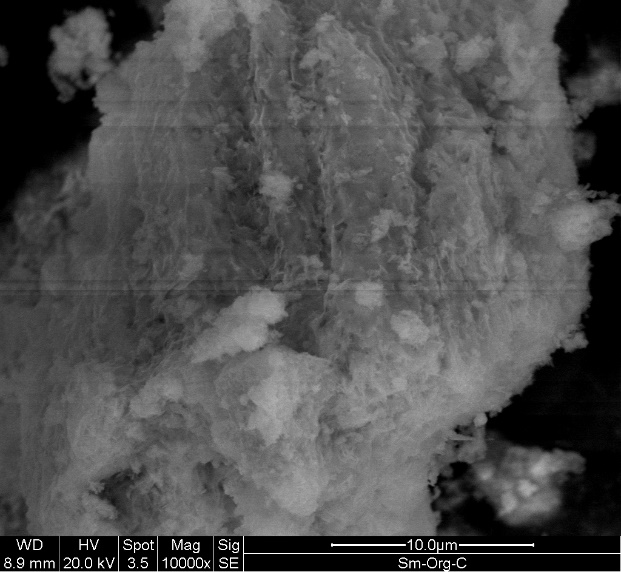 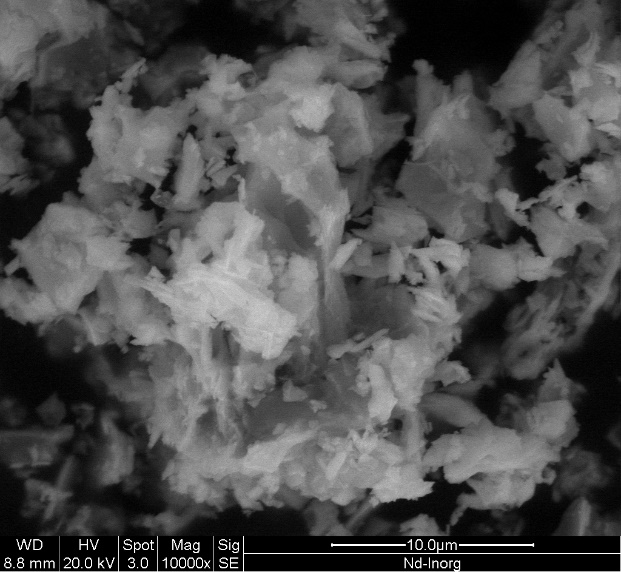 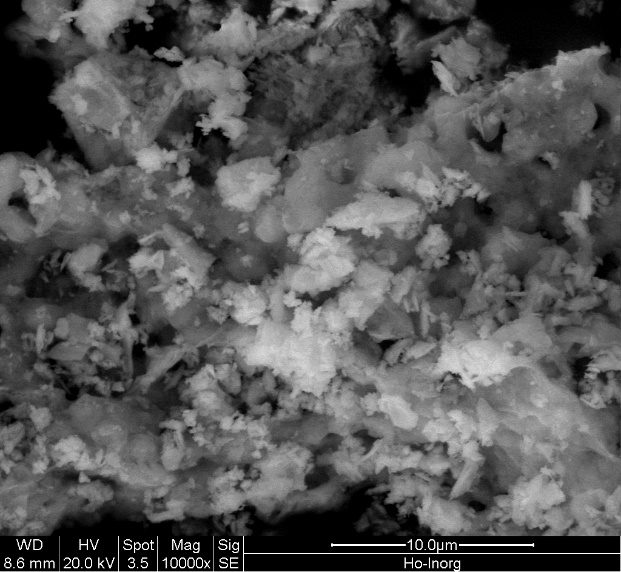 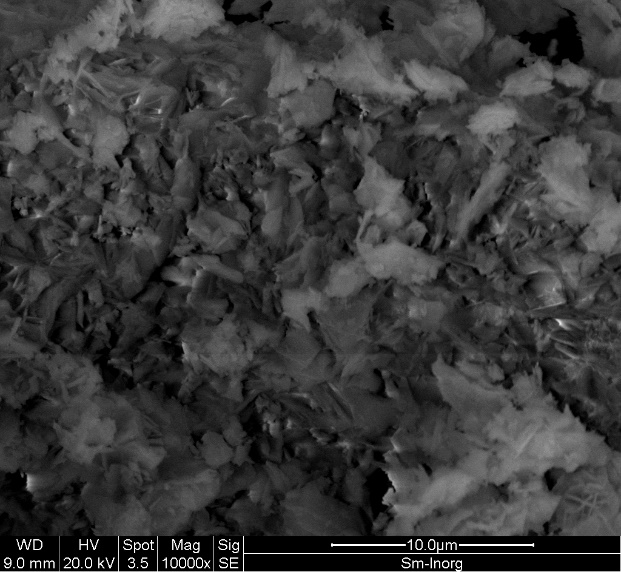 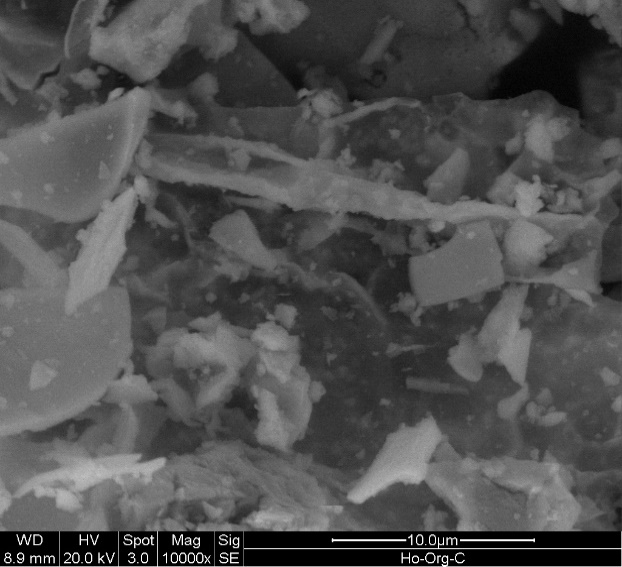 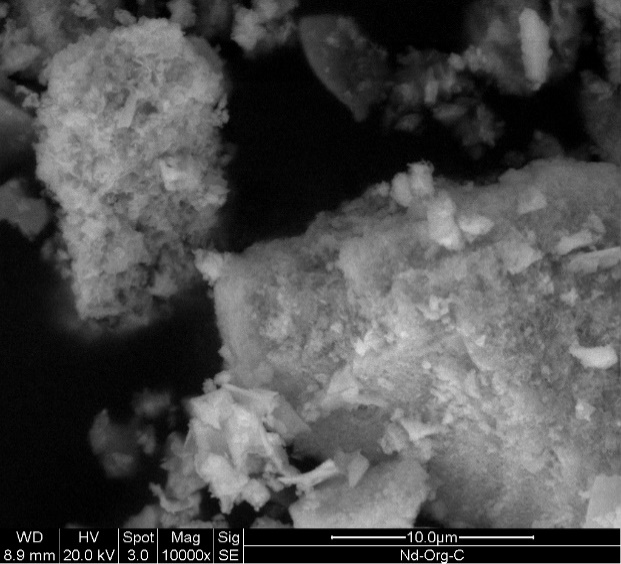 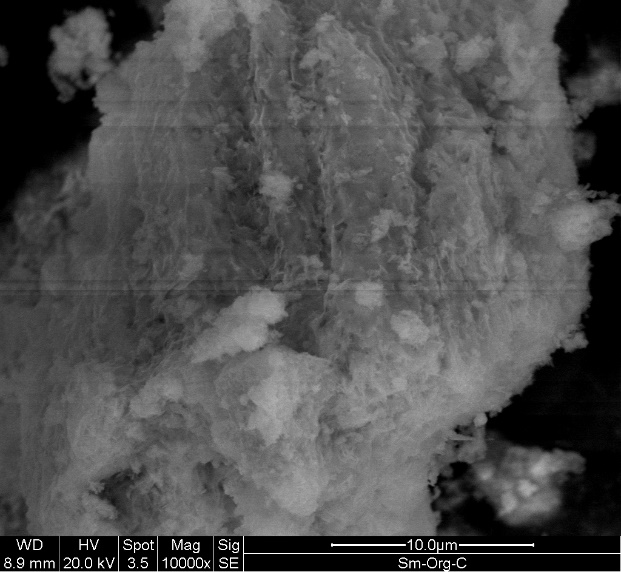 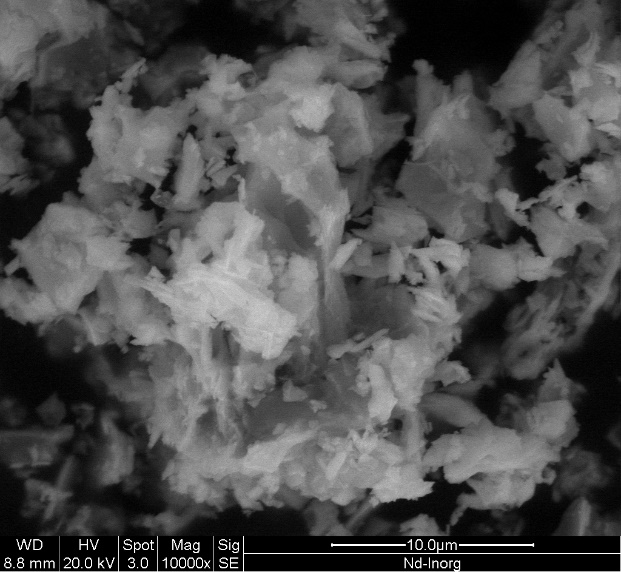 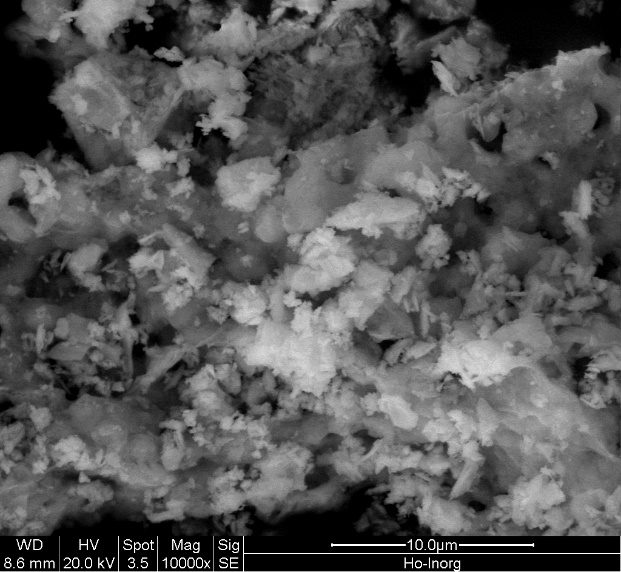 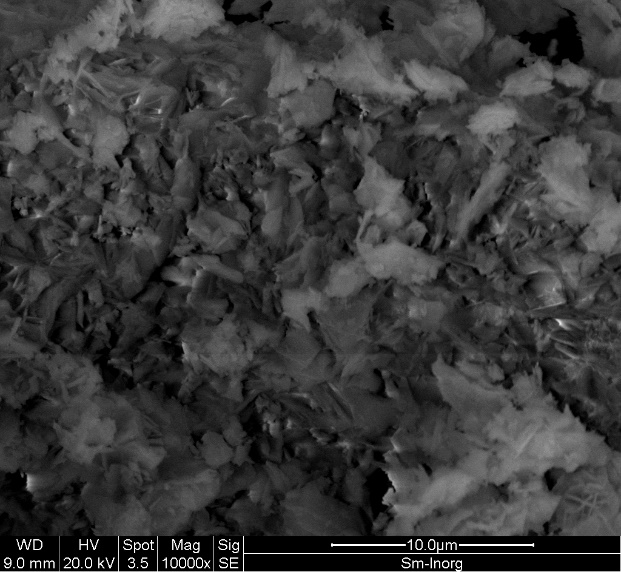 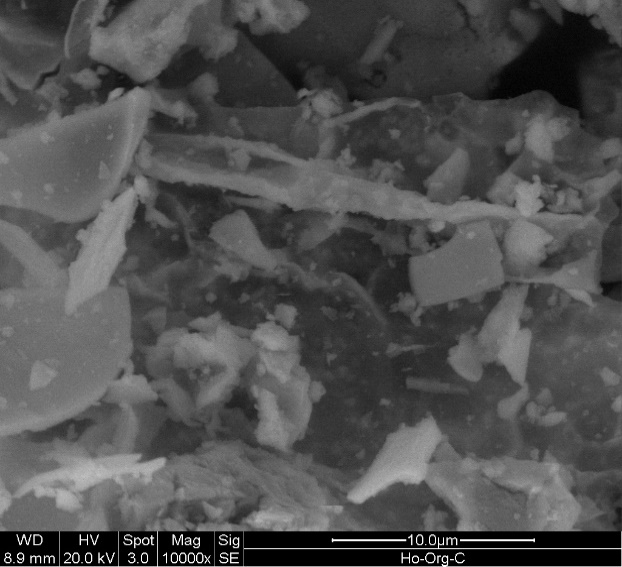 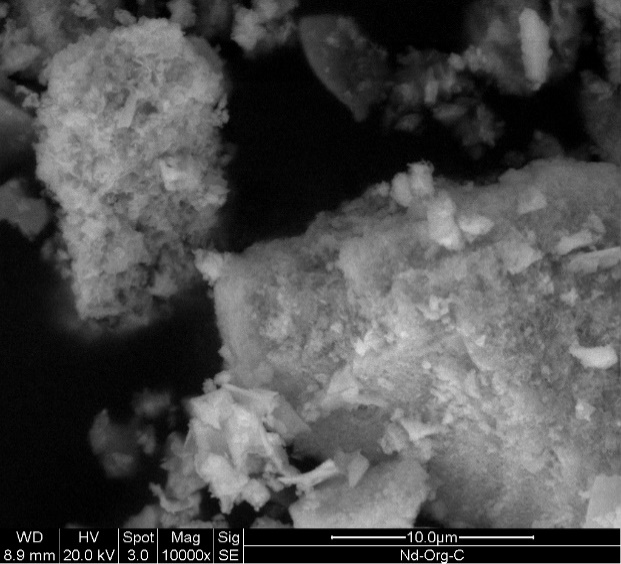 Fig. S1: SEM images of synthesized rare earth oxides using organic and inorganic routes.    Fig. S2: Tauc plots for synthesized rare earth oxides using organic and inorganic routes.